TRACEMYHOUSE.COM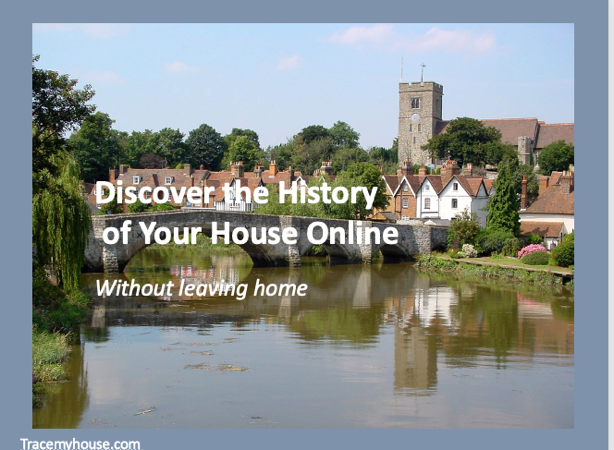 Discover the History of Your House Online Without leaving the houseHere are the links that are mentioned in the video GENERAL HELP AND ADVICEFor general help, links and ideas go to Trace My House and follow the linksInterested in tracing the history of your house go to Getting startedAGE AND ARCHITECTURAL STYLESFor help to find out more about the architectural styles of old houses go to How old is my house.com For help to find out more about how to age your house -  How to date your house Architectural house styles - howoldismyhouse.com  LAND REGISTRY                                                   Learn more about the Land Registry on Trace my House Go to the official  Land Registry web site WARNING: If you search for the Land Registry site you will find there are several sites that seem to be the Land Registry but only one is the official government site. They will search for your property but at a price higher than the government one.MAPS Learn more about Maps on Trace my HouseMore useful map linksOrdnance Survey Cassini MapsCheck the historical social class of your London street using  Charles Booth’s poverty maps, compiled between 1886 and 1903
The Genealogist has Map Explorer as part of its collection of map based records. This overlays historic maps on a modern background. National Library of Scotland – great map collection for whole UKSTREET AND TRADE DIRECTORIESLearn more about Street Directories on Trace my HouseGo to the University of Leicester Historical Trade and Street DirectoriesDirectories on AncestryCENSUSLearn more about Census on Trace my House      More useful census links Free CenFamily SearchFind My Past Census 1841-1911Ancestry Census 1841-1911My Heritage The GenealogistFind My Past have a button on all their census pages which allow you to search for an address direct. No more searching for someone by name, you can go straight to an address if it existed in that census year. For more about how to find an address in the census go to our blog ELECTORAL ROLLSFindmyPastFindmyPast also have a maps search page  which visualises the 1939 address data.Ancestry 	1910 VALUATION SURVEYFind out more about the 1910 Valuation Survey on Trace My HouseAdvice from the National Archives WILLS 
Learn more about Wills and Probate on Trace my HouseWills on Ancestry BOOKS If you would like to know more about tracing the history of your house, we recommend the following booksHouse Histories: The Secrets Behind Your Front Door Melanie Backe HansenHistoric Streets and Squares - Melanie Backe HansenTracing your House History - Gill BlanchardTracing the History of Your House: The Building, the People, the Past  - Nick BarrattIdeal Homes - Uncovering the History and Design of the Interwar House (Studies in Design and Material Culture) by Deborah Sugg RyanUSEFUL LINKSAlthough we make every effort to ensure these links are accurate, up to date and relevant, Trace My House cannot take responsibility for pages maintained by external providers.  ©2020 TracemyHouse.com and Come in Handy GroupHouse History at Historic England site  Local Guides by County at Trace my HouseHouses at the National Archives Property Records at Irish Genealogy Scotland PlacesPublic Record Office Northern IrelandBritish History On Line House History in Wales